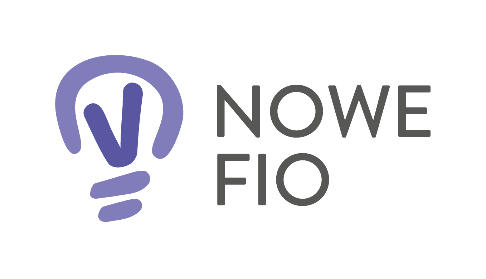 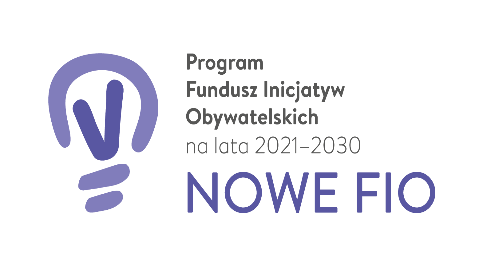 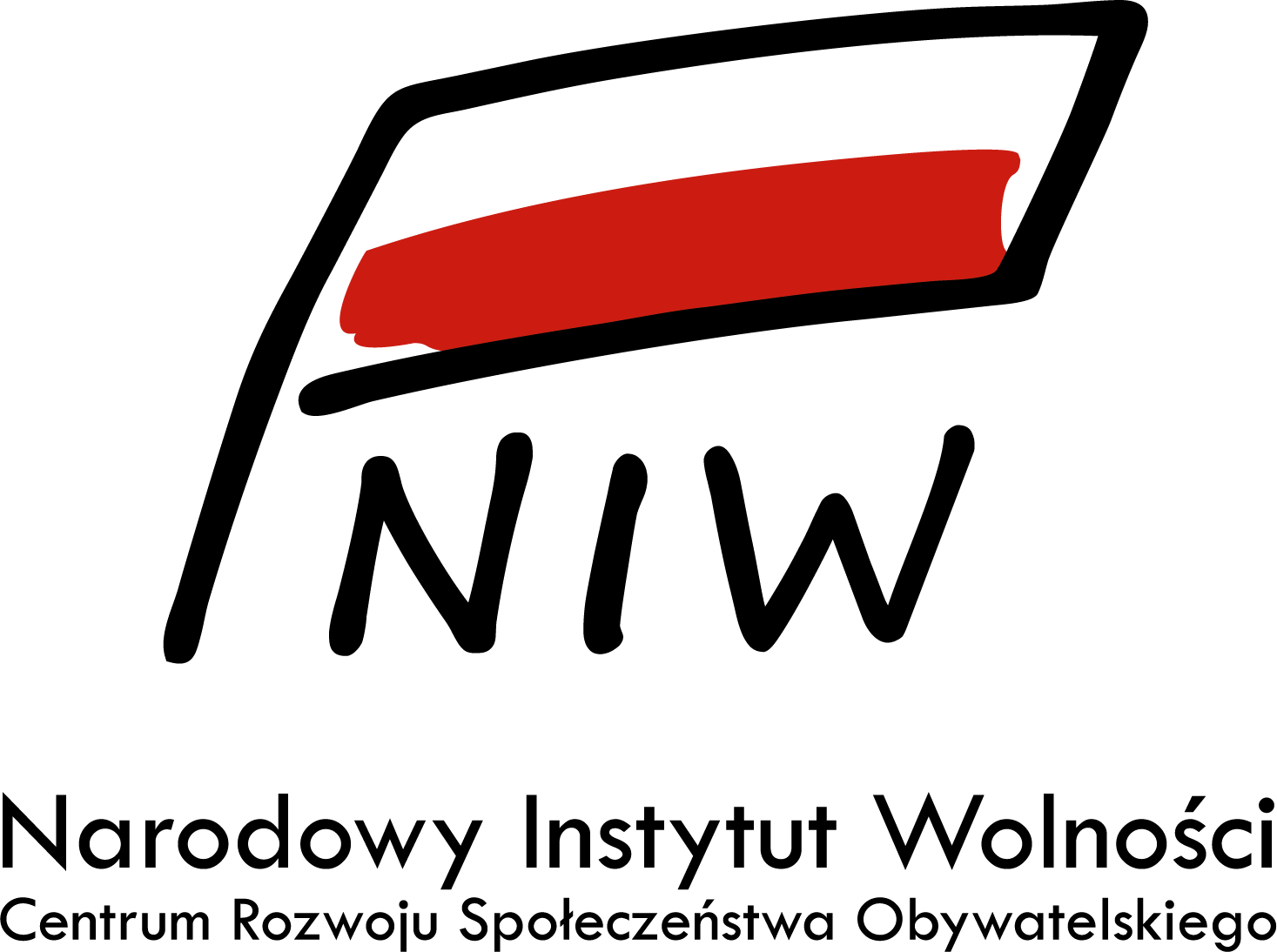 Projekt sfinansowany ze środków Programu Funduszu Inicjatyw Obywatelskich NOWEFIO na lata 2021-2030 SYLABUSTytuł warsztatu: wykład z psychoonkologiemJęzyk prowadzenia: polskiOkres: semestr ITyp zajęć: wykład z elementami warsztatuProwadząca: mgr Izabela MalickiZaliczenie: Zaliczenie w formie pytań testowychTryb prowadzenia: zdalnyZakres tematów: Choroba onkologiczna – aspekty psychologiczne w poszczególnych                                    etapach choroby. Rodzina w obliczu choroby. 